مقياس المخدرات : السنة الثالثة أنتروبولوجيةالمحاضرة رقم 5أ . بن منصور . م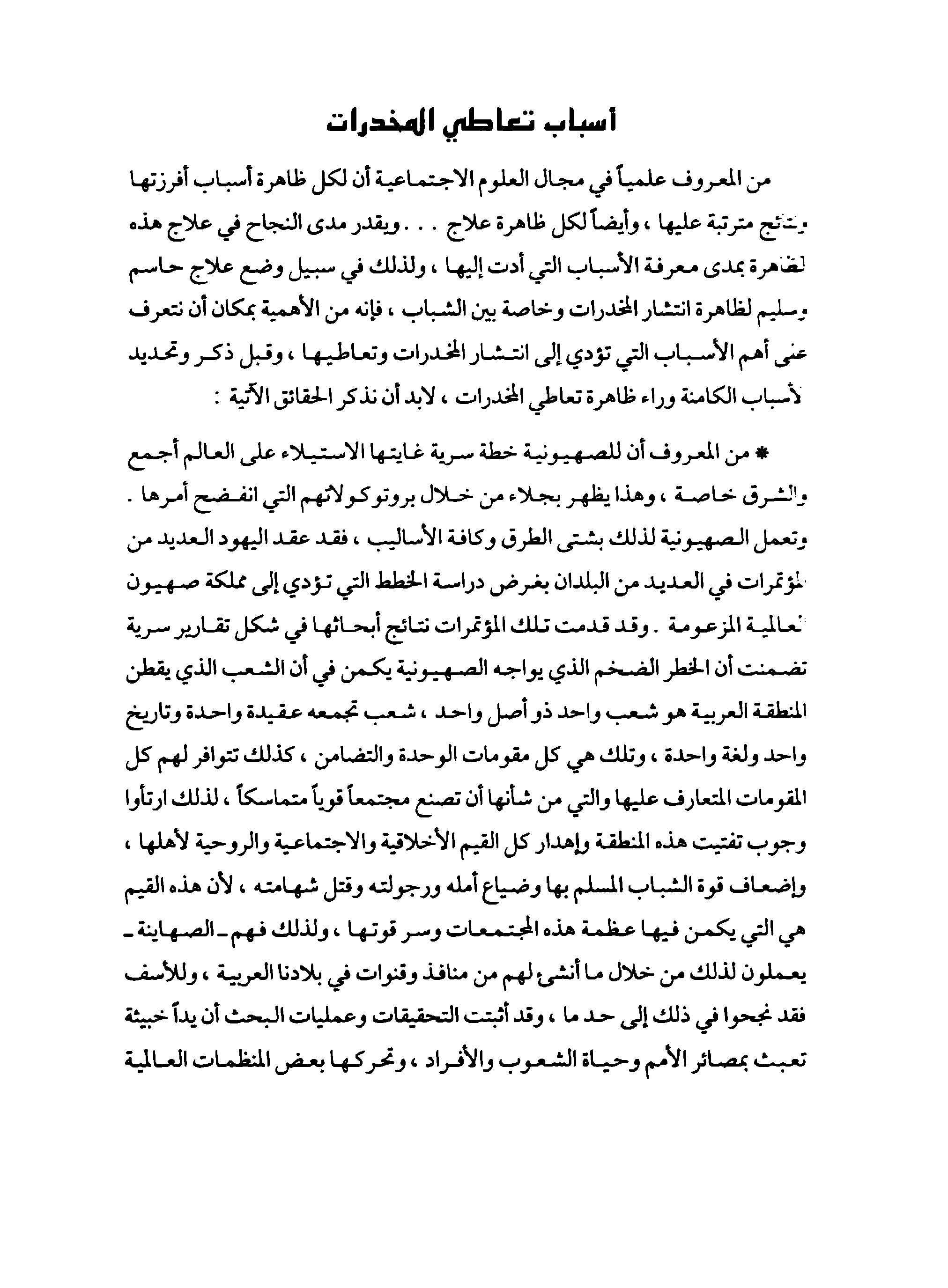 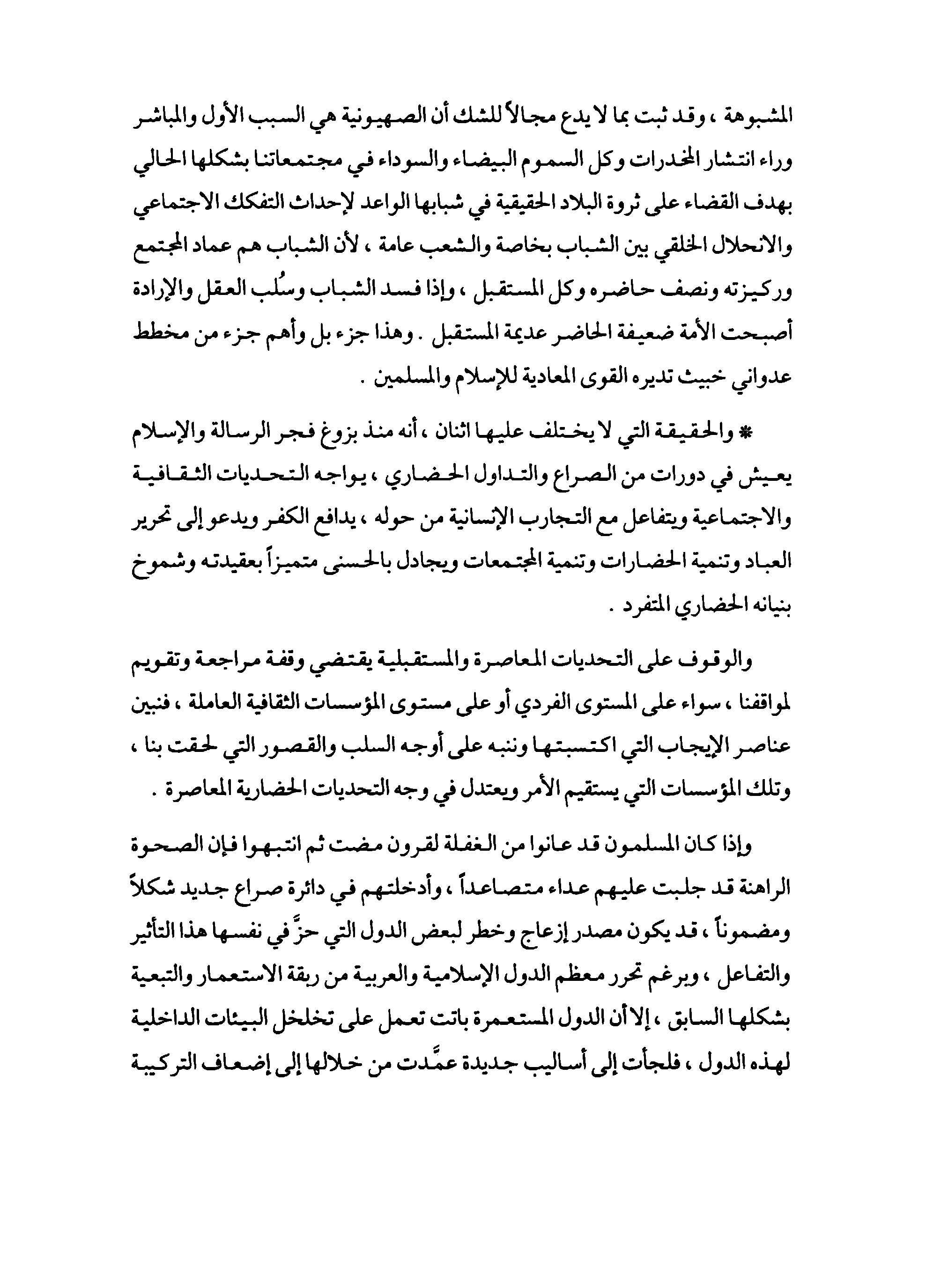 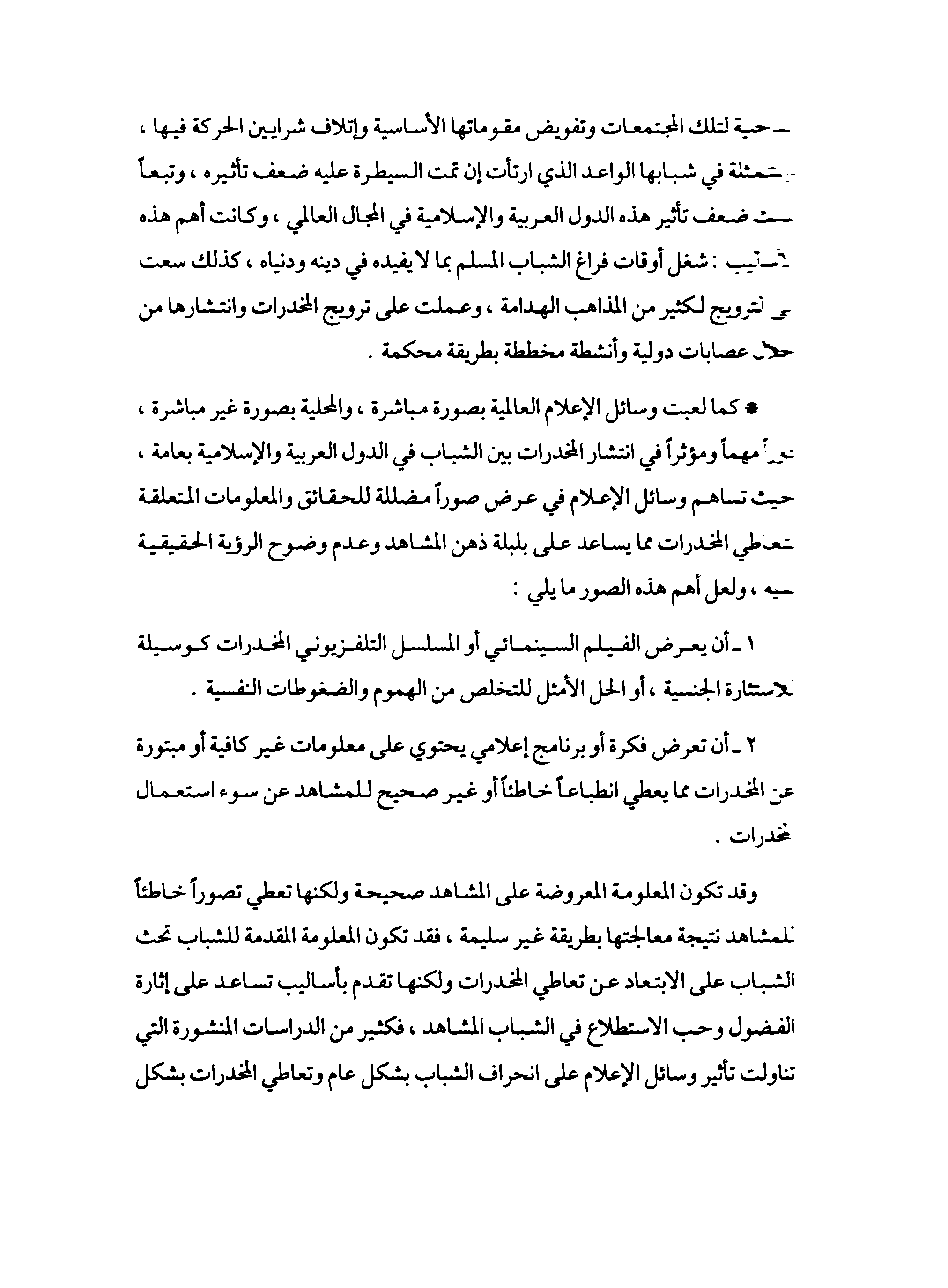 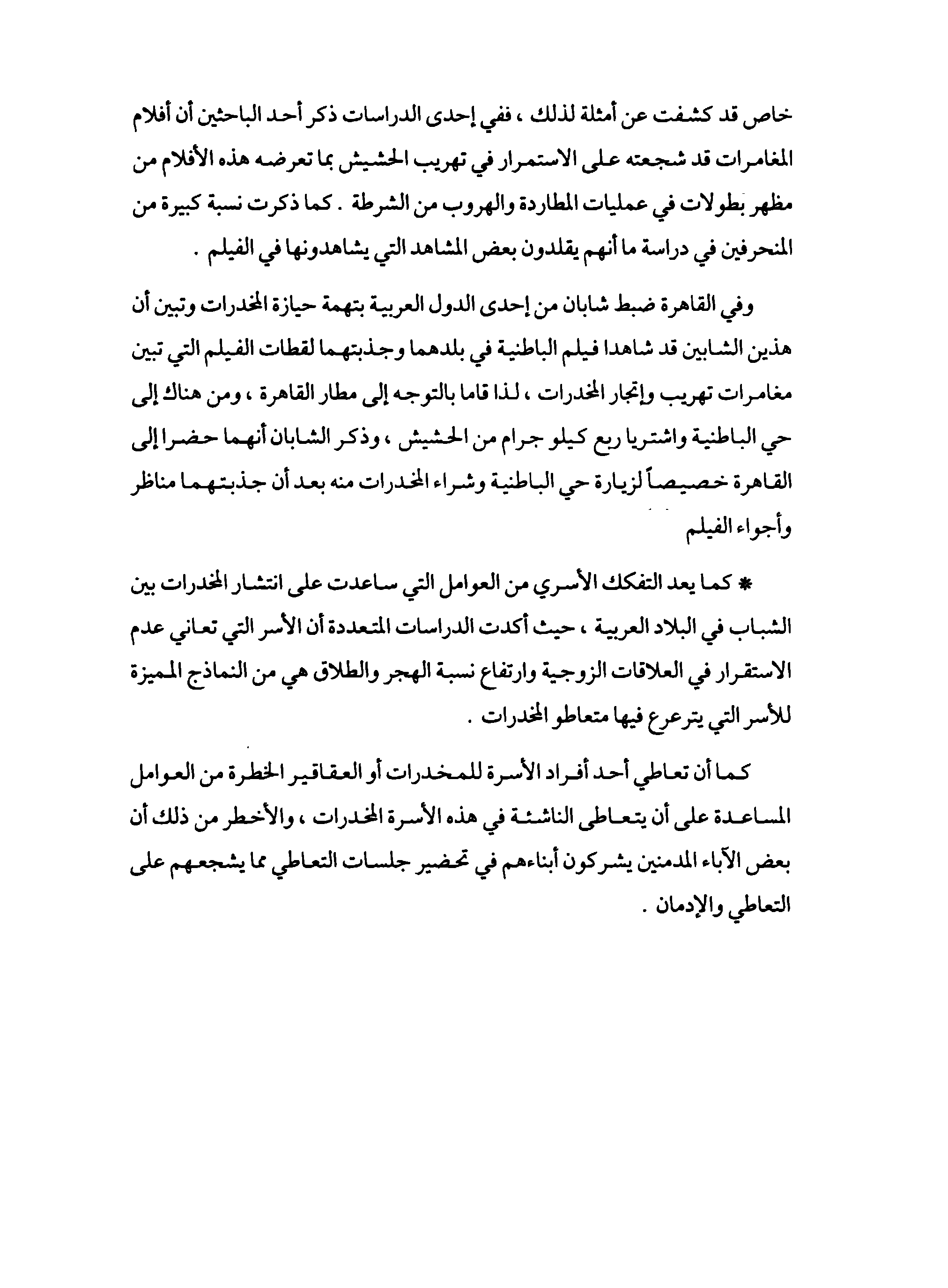 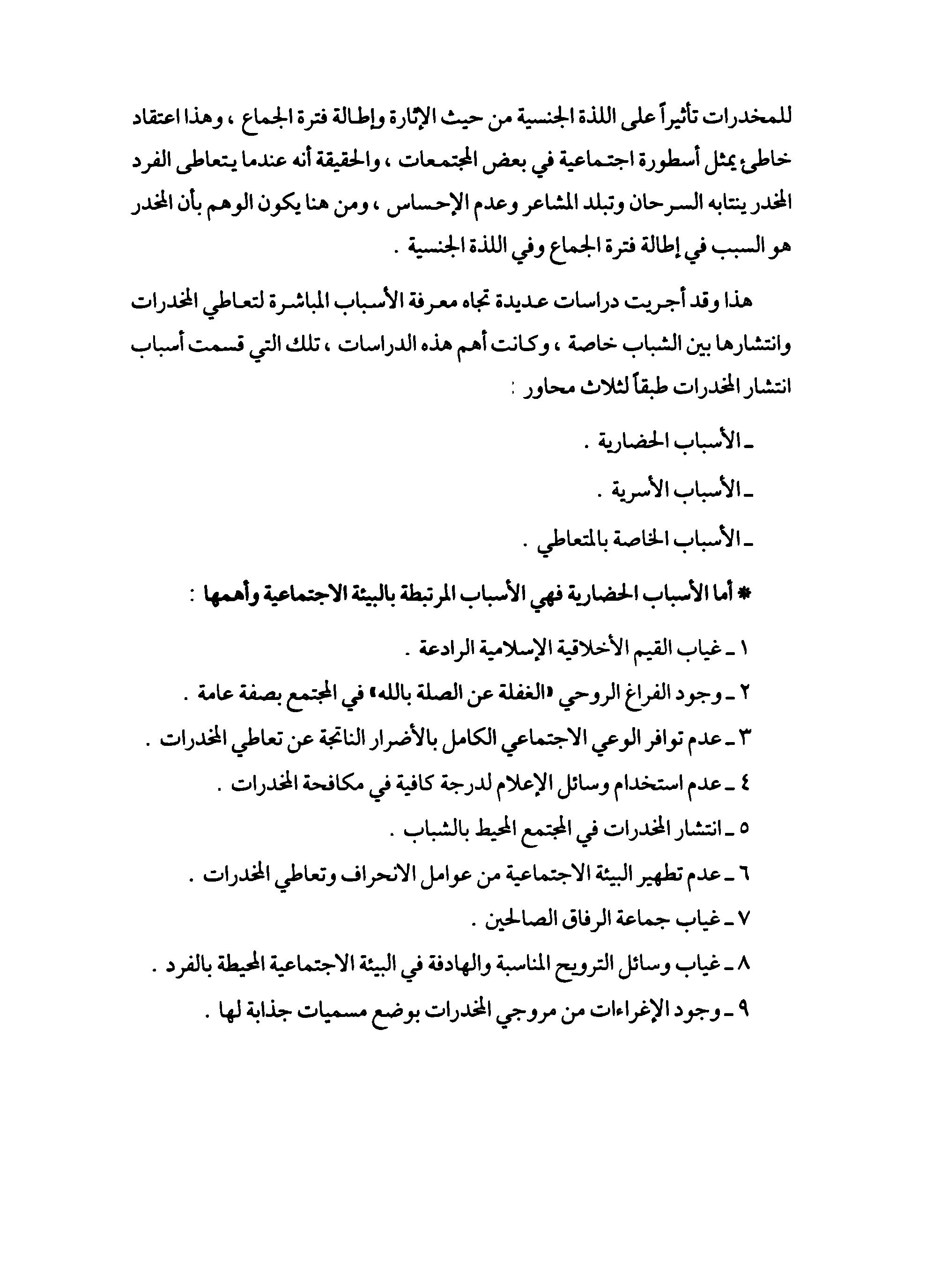 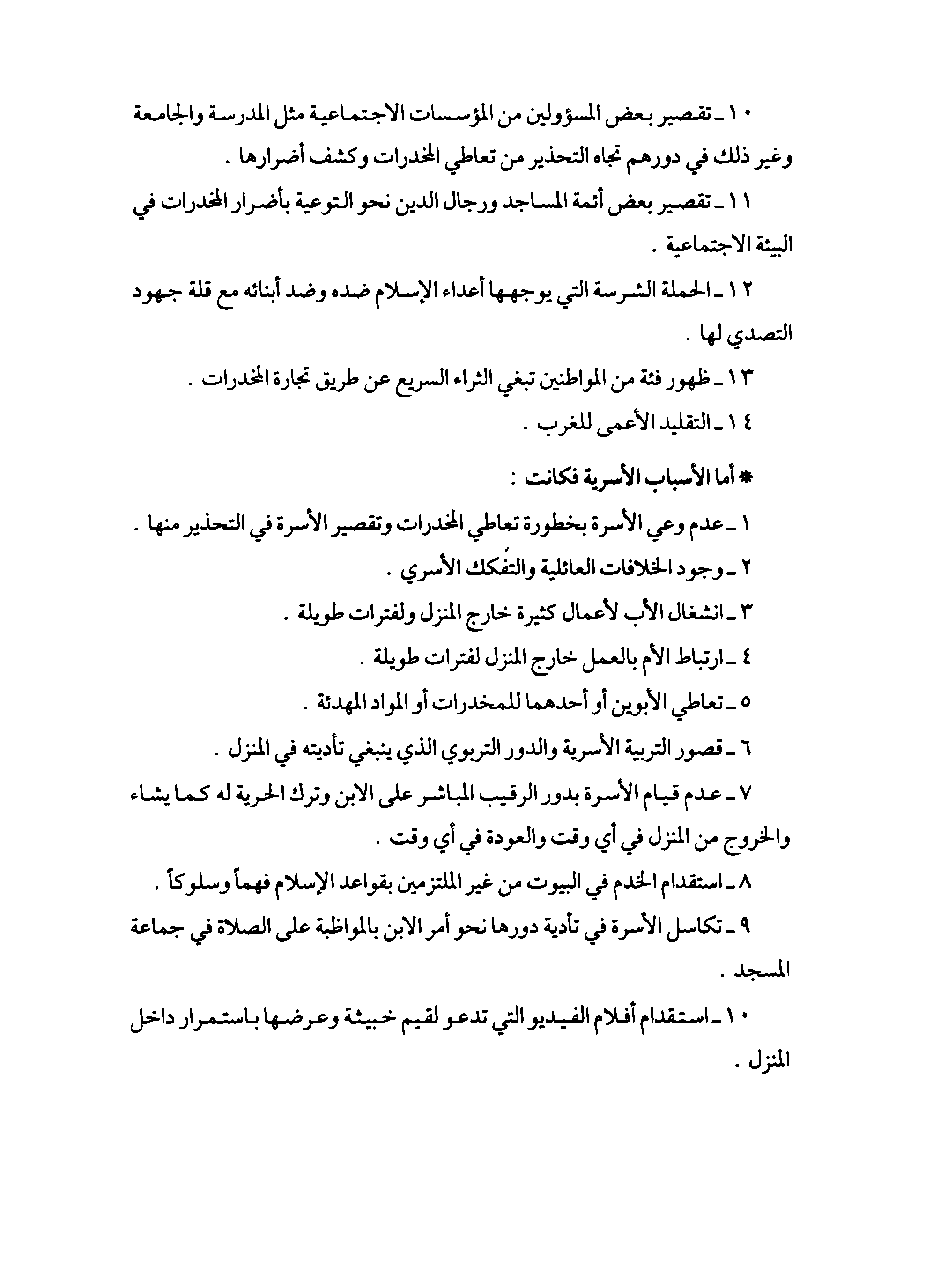 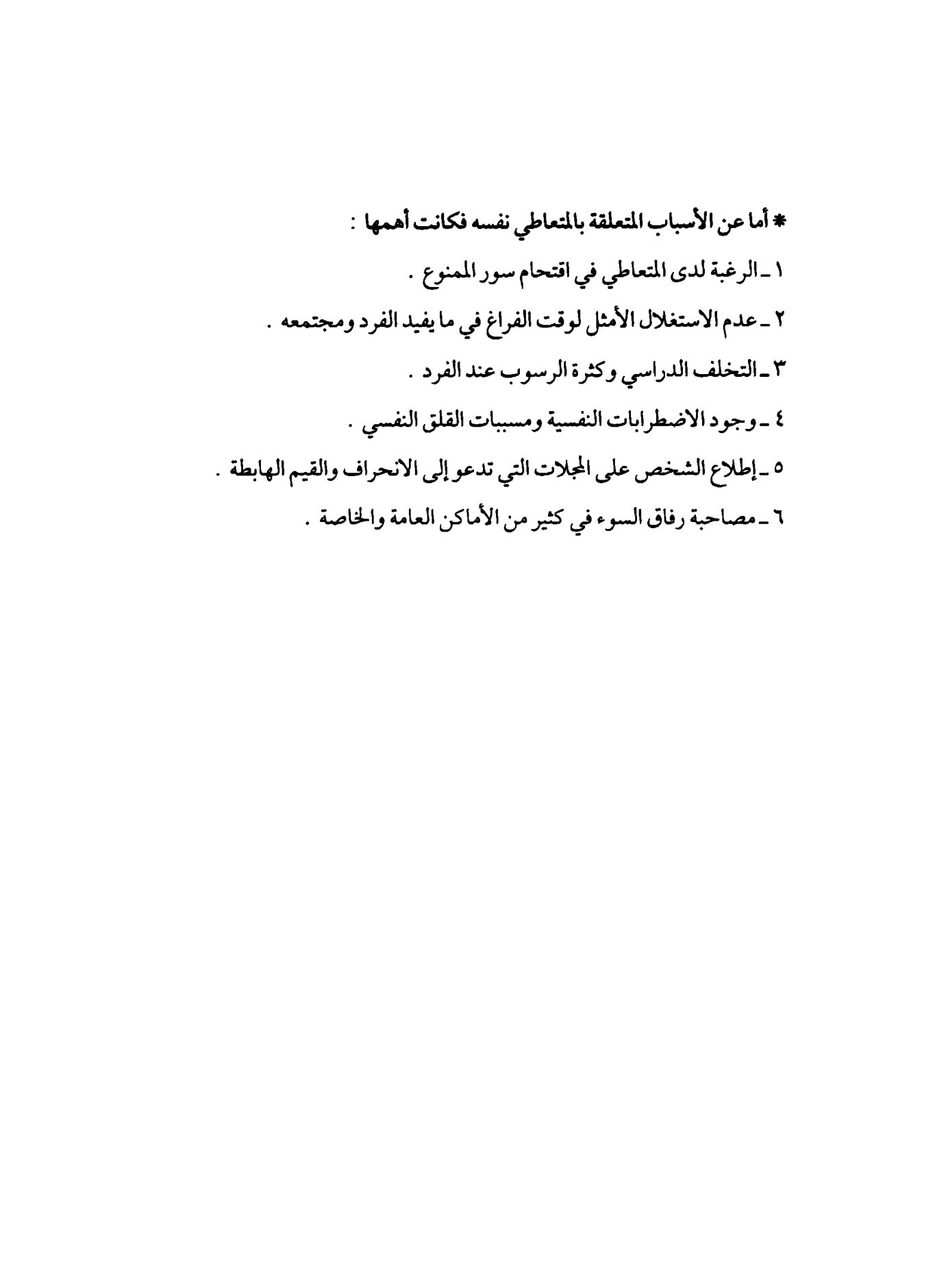 